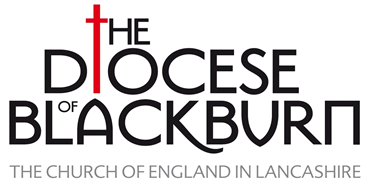 VOLUNTEER ROLE DESCRIPTION Name of Parish 	FENISCOWLES IMMANUEL ______________________________________________________________________________We take the safety of everyone within the church very seriously and expect that everyone, including volunteers, will work within the safeguarding policy.  In particular, the church expects that anyone who becomes aware of a safeguarding risk or actual abuse will report it immediately to the Parish/Church Safeguarding Officer and / or the incumbent.Our Parish/Church Safeguarding Officer is David Roscoe	__________________________________________________________________We are committed to safeguarding and promoting the welfare of all those who are vulnerable. We expect all of our staff and volunteers to share this commitment. This post is subject to a Disclosure and Barring Service disclosure and identity check which will be renewed at least every five years.PrinciplesVolunteers with children and / or adults who may be vulnerable should have a commitment to:Treat individuals with respectRecognise and respect their abilities and potential for developmentPromote their rights to make their own decisions and choices, unless it is unsafeEnsure their welfare and safetyThe promotion of social justice, social responsibility and respect for othersConfidentiality, never passing on personal information, except to the person to whom you are responsible, unless there are safeguarding issues of concern (e.g. allegations of abuse). Safeguarding issues of concern must always be reported to the Police or Social Care services and Diocesan Safeguarding Adviser via your Church Safeguarding Officer and / or the incumbent.This is a voluntary post, responsible to the Churchwardens, the incumbent and the PCC. 				Key Responsibilities and accountabilities To work with all the members and visitors to Immanuel including vulnerable people (children / young people and vulnerable adults) in a way that meets and develops their personal, spiritual and social needs, exercising active pastoral concern, developing good relationshipsTo maintain a link with parents and carersTo work in accordance with the church’s policy on safeguardingTo undertake any other work that has been agreed and is seen to be appropriateWhat we will provideA supportive, inclusive and positive environment that supports you to enjoy your volunteering and that you are treated with respect and courtesy.  We will ensure that you have everything you need in terms of resources and skills and will provide relevant training (safeguarding training essential and to be refreshed every 3 years) as set out in the Volunteer Agreement.Person specificationTo be able to demonstrate an ability to work with people including those who are /may be vulnerableTo demonstrate a willingness to develop their skills and trainingPreferred Qualities / Skills Be reliable / punctual / creative / good communicator / patientHave good organisational skillsTeam playerSpecific Tasks You will be on the rota weekly / monthly / other.To organise the rota ensuring that everyone knows when they should be with their group (leaders).To maintain contact details of all leaders, helpers, children and their parents / carers along with important medical information i.e. allergies / asthma, reviewing these annually (leaders).To liaise with the clergy and DBS Evidence Checker to ensure that all leaders and helpers are recruited safely.To hold monthly / termly meetings to review the work with children and ensure the ongoing development of all staff.To develop and maintain parish guidelines regarding children’s behaviour and adult interaction with them.To ensure that the children are safe by carrying out risk assessments and following the Diocesan Safeguarding Policy.Communicate with other team members, sharing plans and activitiesLiaise with clergy / group leader over ‘special’ services i.e. Nativity at Christmas, Mothering Sunday, All  Age servicesTo prepare age appropriate lessons prior to the session ensuring that there are sufficient, age appropriate materials available for those in your group.To arrive at an appropriate time to set up the session and be responsible for contacting an alternative volunteer if you are unable to attend your allotted session.To escort the children to and from the session area if appropriate.To register the children at the beginning of each session if appropriate.To tidy away after the session.To inform organisers of any incidents / materials / equipment required.To communicate with other team members, sharing plans and activities.